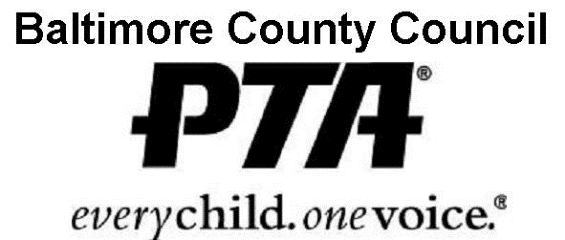  “Back to Basics”FALL RECEPTION AND WORKSHOPSThursday, October 27, 2016Pikesville High School7621 Labyrinth RoadBaltimore, MD  212086:00 pm – 9:30 pmEvent Highlights   Reception and Exhibits 6:00 pm - 7:00 pm: Dine on lite fare and desserts as you visit with various BCPS personnel, special guests, and exhibitors representing education, health, safety, and cultural arts nonprofit organizations.   Meeting 7:00 pm: Attend the PTA Council General Membership Meeting.       Workshops, 7:45 pm: Select from a variety of topics.  Special Guest InformationRSVP:  Marilyn Ryan, 410-665-4450 or email jpryan7@juno.comSpecial Guest Registration:  Upon arrival please report to the guest registration deskIntroductions:  At approx 6:50 pm proceed to the auditorium; front row reserved for guestsWORKSHOPS 	SESSION I: 7:45 pm	SESSION II: 8:40 pm “BACK TO BASICS”All PTA leaders, school personnel, and community members are encouraged to attend this extremely informative event.Early Bird Registration Fee: $10.00 per person if received by 10/21/16 Late Registration Fee: $12.00 per person;	PTA/PTSA Name 	1.	Name	   Phone	Email	   Position	Workshop ___________________________2.	Name	   Phone	Email	   Position	Workshop ___________________________3.	Name	   Phone	Email	   Position	Workshop ___________________________4.	Name	   Phone	Email	   Position	Workshop ___________________________    For additional registrants attach another form. Keep a copy of form(s) for your records.          Early Bird Registration must be received by October 24, 2016          Make checks payable to:  PTA Council of Baltimore County, Inc.          Send Registration form(s) & payment to:  Marilyn Ryan	 Contact: 410-665-4450 or                             3014 Sixth Avenue          bylaws@bcptacouncil.org                           Baltimore, MD 21234		FALL RECEPTION AND WORKSHOPS REGISTRATION OCT 27 Deliver to the PTA President 